Text S1: Program Validation- comparison with DFE-alpha To validate our program’s methodology, we used a separate program, DFE-alpha to check for consistency between an observed SFS data set and the expected SFS generated from our model (Eyre-Walker and Keightley 2009). Where DFE-alpha explicitly models demography, our program applies a nonparametric approach, skewing the expected SFS with frequency-dependent correction factors. Likewise our program takes a nonparametric approach to modeling the DFE, using a categorical approach as opposed to DFE-alpha’s gamma distribution. Thus, the method detailed in this paper – hereafter referred by the acronym NPC for brevity – is a nonparametric categorical DFE inference engine as opposed to the parametric DFE-alpha. We ran DFE-alpha and NPC over the three spectra: Zambia-preferred, Zambia-full, and DGRP-preferred. For each comparison, we chose a SFS pair (i.e. 4D SFS and corresponding short-intron SFS) whose inferred DFEs were the closest to the values reported in Table 1. For DFE-alpha, we estimated a 3-epoch demographic model on the short-intron SFS and estimated the gamma DFE on the 4D SFS. Similarly, for NPC, the frequency-dependent correction factors were estimated on the short-intron SFS while the categorical distribution parameters were estimated on the 4D SFS. When either DFE-alpha or NPC infer an evolutionary model via maximum-likelihood on site frequency spectra, they also generate what the expected spectra should look like under that model. To validate that our NPC method effectively models the real data, we then re-ran DFE-alpha on the expected SFS generated from the NPC. Table ST1. Program validation: Comparison of the inferred DFE-alpha parameters between the true data (observed Zambia-preferred, Zambia-all, DGRP-preferred SFS) and the expected SFS generated by NPC for each observed SFS. Shape and scale are the parameters of the gamma distribution inferred for the DFE. N1-3 are the scaled population sizes for the 3-epoch model while T2,3 are the number of generations at each size. Nw is the overall weighted effective population size of the 3-epoch model.  Text S2: Shape-only analysisWe performed a maximum likelihood (ML) estimation of the strength and amount of selection on synonymous sites using only polymorphic sites. We call this the “shape-only” ML model because it relies solely on deviations in the shape of the SFS and does not use polymorphism-level information. While this is less powerful than using the density of polymorphism - particularly with respect to inferring strong purifying selection - it also sidesteps issues of mutation rate variation between classes. Comparing the “shape-only” analysis with the maximum-likelihood equation presented in the methods section “Maximum-likelihood estimation of selection parameters from SFS”: for this “shape-only” analysis, p(0|...) is dropped in equation 2 and the remaining product is divided by the probability of seeing a polymorphism rather than by all sites. In this analysis we tested both the full datasets and the subset of synonymous sites found in preferred codons (the most frequent codon per amino acid). We hypothesized that preferred codons were under stronger purifying selection than unpreferred codons. For both the Zambia and the DGRP full datasets, we found no evidence for selection. However, for the subset of 4D sites in preferred codons we did find evidence for selection, estimating that 29% (95% bootstrap CI: 26-34) of sites were under purifying selection at Neee	The expected polymorphism ratio for Zambia preferred codons, based on the shape-only ML estimate of 29% sites under selection at Ne Thus, in order to make a full accounting of the selection strength affecting 4D sites, we only used the full ML model that looked both at the shape of the SFS and the density of the polymorphism in the main results. Figure S4: Selection strength power and bias analyses. A) Maximum strength of selection detectable (significantly distinguishable from lethality) and B) minimum strength of selection detectable (significantly distinguishable from neutral) as a function of the number of sites analyzed (in 1000’s of sites), for a range of proportions of sites under selection, for a population in mutation/selection equilibrium. C,D,F,G) Effect of demographic model on ML estimates of the proportion of selected sites and strength of selection. Simulated populations have theta 0.0352M sites, there are two selection categories (neutral, deleterious) where the “Expected Proportion” and “Expected -Nes” define the proportion of sites and strength of selection in the deleterious category. C,F) Mutation/selection equilibrium model. Many of the points are overlapping, as the ML estimates of proportions of sites for the range of Nes tested are nearly identical. Likewise are the ML estimates of Nes for the range of proportions of sites tested. D,G) Bottleneck/growth model: the simulated population undergoes a bottleneck then experiences rapid, exponential growth. The fitness of a mutation is held constant over the simulation (constant s) and thus the effective selection coefficient, Nes, rises and falls with the changing population size. D,E) the “Final” - Nes of a simulation denotes the ML Observed - Nes of a simulated set of sites with a given “Initial” selection strength after undergoing a bottleneck/growth demographic event - e.g. a mutation with an initial -Nes of 75, after the bottleneck/growth is inferred to have had an overall effective selection coefficient of 65 while mutations with starting out with a -Nes of 1 effectively evolve with a -Nes of 1.4 over the demographic changes. Thus in the x-axis of plot G), the “Expected” Nes is this “Final” Nes - i.e. what we expect the inferred Nes to be under the demographic scenario if there had been no neutral category in the test sites of the simulation. everal of these datasets had a “lethal” selection class best-fit ML model (e.g. Nes =42 and Nes =65) these are not represented in the plots. 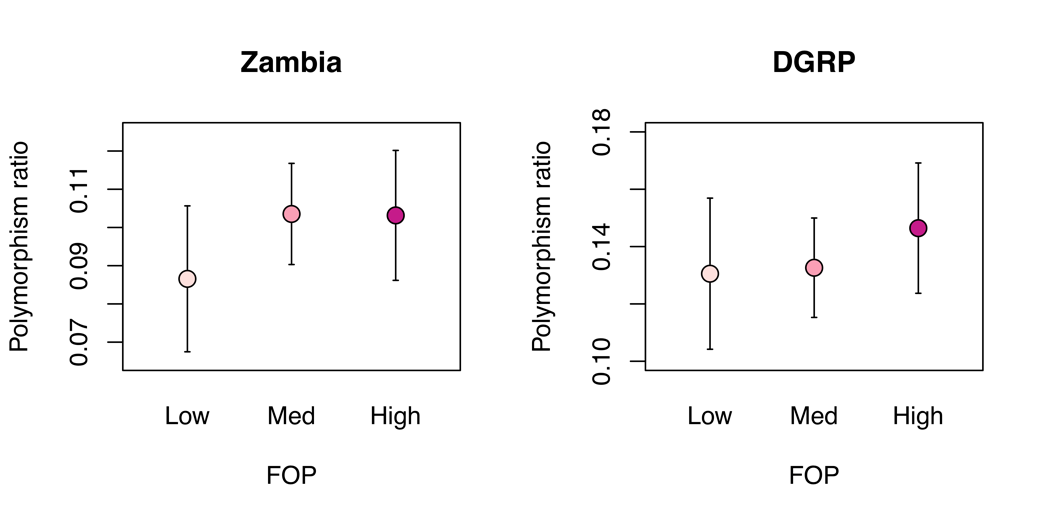 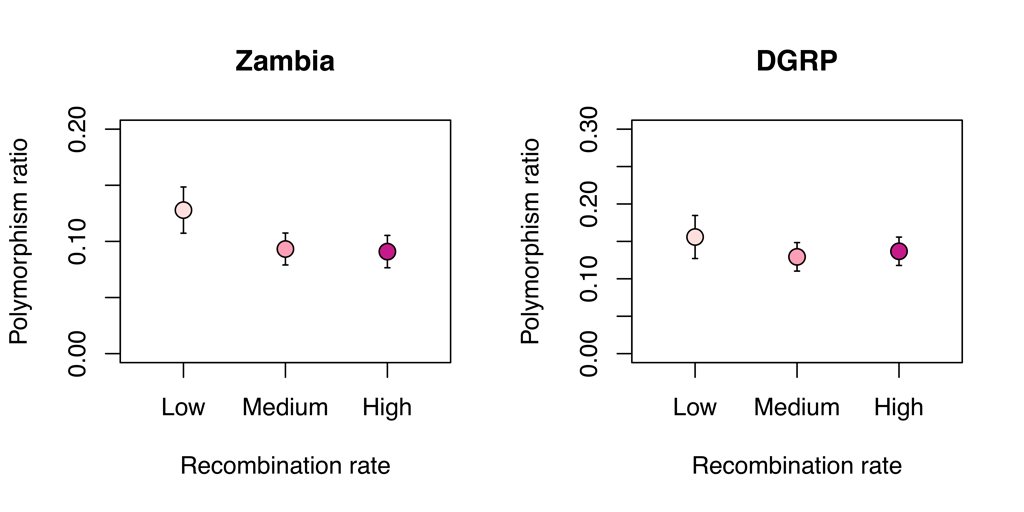 Figure S7: Polymorphism ratio by recombination rate. Error bars represent two standard error. Figure S8: Selection by functional class (DGRP). A) Extent of strong purifying selection as measured by the polymorphism ratio for each class of site (grey) and the dataset excluding the focal class sites (white). The number of sites in a focal class is listed below the corresponding bar. The red dashed line is the polymorphism ratio for the full dataset. Error bars represent two standard error. B): Relative proportion of synonymous sites under strong purifying selection due to splicing, CUB, or transcription factor (TF) binding. 